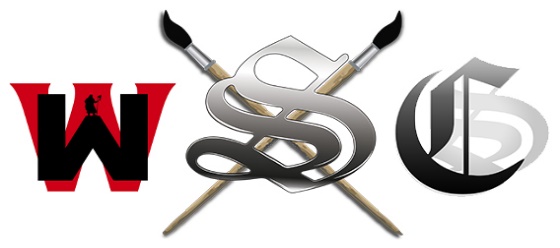 FREELANCE ARTIST JOB APPLICATION FORMPERSONAL DETAILSTitle:						Preferred Pronouns:Name:Date of birth: (DD/MM/YY)		/	/Mobile Phone Number:Home Telephone Number:Email Address:ADDRESS DETAILSBuilding Name / Number:Street: Town/City:County:Postcode:ADDITIONAL INFORMATIONHave you any criminal convictions either spent or unspent?				YES/NOHave you commission painted before?							YES/NO         Please give details                    																				Have you previously worked with Forge World resin models                                                  YES/NO	On average, how many hours per week are you 				______ 	HOURS                                         available to work on Siege Studios commissions?								Are there any reasonable adjustments that we would need to make for you to be           YES/NOable to work for us?  If yes, please detail.REFERENCESWORK REFERENCE 1Name:Company:Contact email:Phone Number:CHARACTER REFERENCE (must not be a family member)Name:Company:Contact Email:Phone Number:NEXT OF KIN CONTACT DETAILSName:Relation to you: Contact Email:Phone Number 1:Contact Number 2: (Home/Work)	I certify that all information & answers given herein are true & complete to the best of my knowledge.               I authorise for references to be taken should it be deemed necessary by Siege Studios Limited.In the event of a Freelance Artist Contract being offered & accepted by me, I understand that any false or misleading information given in my application or interview(s) may result in immediate termination of my Freelance Artist Contract. Date: (DD/MM/YYYY)______________________________Name: (Block Capitals)					Signature_______________________________			_____________________________________Please note that all information on this form will be treated with the strictest confidence and will not be shared with any third partiesDo you have an airbrush?                                                                                                                  YES/NOAre there any armies, factions or manufacturers that you have significant                           YES/NOexperience in painting?Are there any areas you aren’t particularly experienced with, that you                                 YES/NOwould like to have further tuition on? Please give details:Have you experience with painting armies & larger projects?                                                  YES/NOWould you be interested in producing tutorials for the Siege Studios Patreon                    YES/NO& You Tube channel?Would you be interested in teaching physical classes for Siege Studios?                               YES/NOIf you have a painting Instagram, what is your username? (please note we do not need any personal social media info)